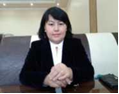 Аипова Гулзат Букаралиевна     Кыргыз Республикасы, Ош шаары Моб.тел:(+996) (0772) 836420e-mail: gulzataipova@gmail.comТуулган жери, жылы  06.07.1978 ж. , Баткен ш., Баткен областы Кыргыз РеспубликасыЭэлеген кызмат орду 2013  ОшМУ Дүйнөлүк тилдер жана маданият факультети   Америка жана котормо таануу кафедрасынын башчысыОкт.2010«Дуйнөлүк тилдер» кафедрасынын башчысы, ОшТУнун доцентиСент. 1999-2003КУУ улук окутуучу, кафедра башчысыБилими:Ош мамлекеттик университети, чет тилдер факультети. Жогорку билим тууралуу диплому, адистиги «чет тилдер» - квалификациясы «англис жана немец тилдери»Окумуштуулук наамы, адистиги, ыйгарылган убактысыОшМУнун доценти 2013ОшТУнун доцент 5.09. 2011 ЖАКнын доценти 2012жИлимий даражасы, жактаган жери жана убактысы 19.03.2010.Кенештин шифри К. 10.09.385 Ж. Баласагын атындагы Кыргыз улуттук университети (биргелешкен: Б.Н. Ельцин атындагы Орус-Славян университети). 720000, Бишкек шаары , Киев көчөсү 44.     20.03.2010 ж.26.11.2010Филология илиминин кандидаты диплом УАК Кыргыз Республикасы ИК №00277529.08. 2013  Доцент  диплом  УАК Кыргыз Республикасы  № 002808, Илимий макалалары (А - бардыгы, Б - азыркы кызмат ордун ээлеген маалында)20Окуу-усулдук эмгектери: -(А-бардыгы, Б- азыркы кызмат ордун ээлеген маалында)6 Квалификациясынжогорулатуу:Мевлана программасы Турция Эдирне TRAKYA UNIVERSITESI 2018ж.Teaching American English Online pilot program. U.S.2017 y.Индия өлкөсүнүн ITEC програмасы 2014ж.Англис тили окутуучуларынын билимин өркүндөтүү, Жаны технологияны үйрөнүү борбору, ОшТУ, Ош шаары.Америкалык профессор Betsy. Америка Элчилиги өткөргөн симпозиум. Ош шаары.Academy for Teaching Excellence in Higher Education Certificate, May 14-17,2008.Osh Business and Training Center: Certificate, November 28, 2012.Bureau of Educational and Cultural Affairs U.S. Department of State:Shaping the Way We Teach English,May16,2014Bureau of Educational and Cultural Affairs U.S. Department of State:Shaping the Way We Teach English,June 13 ,2012U.S. Embassy. The Regional English Language Office; Certificate, May15, 2014American Councils for International Education: Certificate for AEPE Conference. Sep.20-21, 2014International Conference: Certificate Sep.29-30, 2015American University of Central Asia: Certificate Oct.29, 2013Teach Ex Academy of Higher Education: Certificate Nov.29-30, 2013American Councils for International Education ACTR ACCELS: Advanced English for Professional Educators: Certificate Sep.22-25, 2013Embassy of the United States of America Certificate May 4-5, 2014Scientific Conference devoted to the 75th Anniversary of Osh State University Diploma April 21-26, 2014Teaching American English Online pilot program, a program of the U.S Department of State, administered by FHI 360 and delivered by Voxy, Inc.the program was available between October 31, 2016 and January 31.2017EdNet, Certificate. Soros Foundation - Kyrgyzstan. Кыргыз Республикасынын билим берүү жана илим министрлиги, Бишкек шаары. 21-22 Сент. 2007.Preparatory Academic Writing for Teachers, Certificate. Soros Foundation - Kyrgyzstan. Osh city. Oct. 2004 - Jan. 2005Introduction to Methodology, Certificate of Completion. Soros Foundation - Kyrgyzstan. Osh city Март-Июнь 2003Methodology: Curriculum Development. Certificate. Soros Foundation - Kyrgyzstan. Osh city Сент.-Янв.2003Англис тили окутуучуларынын билимин өркүндөтүү, Жаны технологияны үйрөнүү борбору, ОшМУ, Ош шаары. Янв.- Апр. 1999Англис тили мугалимдеринин билимин  өркүндөтүү, ОМБОИ., Ош шаары. Янв.- Фев. 1990.Коомдук иштериДүйнөлүк тилдер жана маданият факультетинин Окумуштуулар кенешинин мүчөсү 2013 жылдан азыркы күнгө чейинСыйлыктары:20182017  2014201320122010-20112008-2010     20062000   Кыргызстан аялдар конгрессинин “Мыкты Аял” ордениОш шаамы гезитинин “Жылдын Мыктысы”Жетиген журналынын “Мыктысы” ОшМУнун “Алкыш”   ОшМУнун Ардак грамотасыКыргыз Республикасынын Билим Берүү жана Илим Министрлигинин Ардак грамотасыОш шаарынын Мэринин Ардак грамотасы  Ош ТУ Илим күнүнө карата Ардак грамотасы   БжЭМ факультетинин Ардак грамотасыОшТУнун АлкышыКУУнун Ардак грамотасыКомпьютердиксабаттуулугуMS Office Word, Internet ExplorerТил билуу маалыматыКыргыз - эне тил, орус - жакшы, англис - эркин, немец - жакшы.